ПРОФИЛАКТИКА ДЕТСКОГО ТРАВМАТИЗМАОткрытое окно — опасность для ребенка! Современное окно стало причиной несчастных случаев с детьми.Ежегодно с наступлением весны отмечается рост несчастных случаев, которые связанны с выпадением маленьких детей из окон. В большинстве случаев дети получают тяжелую сочетанную травму, которая сопровождается черепно-мозговыми травмами,  повреждением центральной нервной системы, конечностей, костей, внутренних органов (разрывом печени и селезенки), что требует длительного лечения и восстановления, которое может исчисляться неделями, а то и месяцами.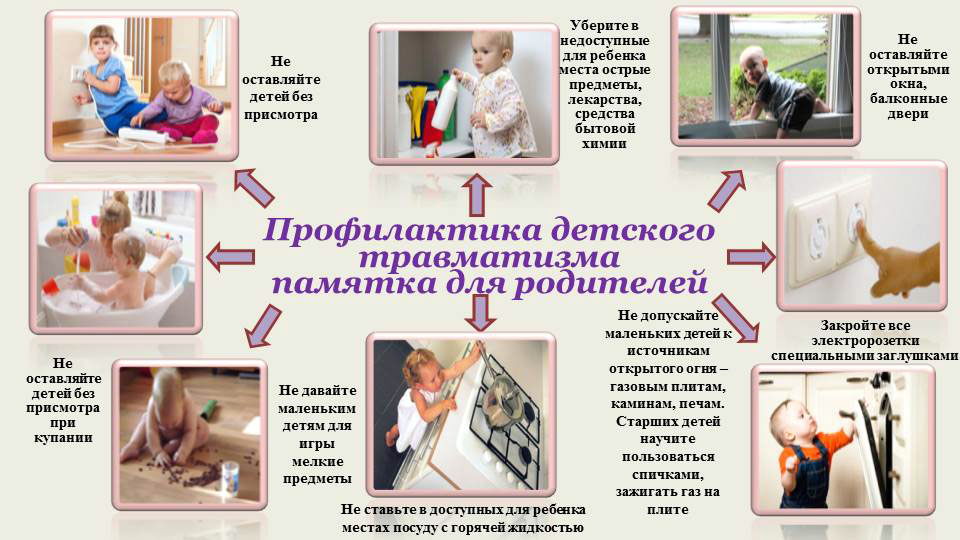 Иногда ребенок так и не может полностью восстановить здоровье  и  остается инвалидом на всю жизнь. Нередки случаи, когда ребенок умирает на месте или по дороге в больницу.Падение из окна — является одной из основных причин детского травматизма и смертности, особенно в городах. Дети очень уязвимы перед раскрытым окном из-за естественной любознательности. Чтобы избежать несчастного случая, связанного с падением ребенка из окна, необходимо придерживаться следующих правил:Открывая окна в квартире и проветривая помещение, убедитесь, что ребенок при этом находится под присмотром.Во время проветривания открывайте фрамуги и форточки. Если Вы  все же открываете окно, то не открывайте его больше чем на 10 см, для этой цели поставьте ограничители.Не разрешайте ребенку выходить на балкон без сопровождения взрослых.Никогда не оставляйте спящего ребенка одного в квартире. Малыш может проснуться и полезть к открытому окну.Отодвиньте всю мебель, включая кровати, от окон. Это поможет предотвратить случайное попадание малыша на подоконник.Не показывайте ребенку, как открывается окно. Чем позднее он научиться открывать окно самостоятельно, тем более безопасным  будет его пребывание в  квартире.Не учите ребенка подставлять под ноги стул или иное приспособление, чтобы выглянуть в окно или заглянуть на улицу с балкона. Впоследствии, действуя подобным образом, он может слишком сильно высунуться наружу и выпасть из окна (с балкона).Большую опасность представляют москитные сетки: ребенок видит некое препятствие впереди, уверенно опирается на него, и в результате может выпасть вместе с сеткой, которая не рассчитана на вес даже самого крохотного годовалого малыша.Если ребенок  5-7 лет боится оставаться в квартире один, не оставляйте его даже на короткое время. Зачастую, чувствуя страх, дети выглядывают в окно или с балкона, надеясь увидеть родителей, что может повлечь их падение с балкона.Не пренебрегайте средствами детской защиты на окнах: металлопластиковые окна в доме, где есть ребенок, необходимо оборудовать специальными устройствами, блокирующими открывание окна.Тщательно подбирайте аксессуары на окна. В частности, средства солнцезащиты, такие как жалюзи и рулонные шторы должны быть без свисающих шнуров и цепочек. Ребенок может с их помощью взобраться на окно или запутаться в них и спровоцировать удушье.Ребенку хватает всего 30 секунд, чтобы открыть окно!Чтобы избежать беды — сделайте ваше окно безопасным!                    Жизнь наших детей бесценна…